                                   ПАМЯТКА НАСЕЛЕНИЮ         по соблюдению правил пожарной безопасности на территории                    Преображенского  сельсовета  в пожароопасный период             Ежегодно с наступлением весеннего периода на территории поселения осложняется обстановка с пожарами. Как правило, в этот период происходит сжигание сухой травы, мусора, нередко возникают лесные пожары. Часто из-за таких пожаров происходят возгорания хозяйственных построек и жилых домов граждан. Администрация Преображенского сельсовета с наступлением весенне-летнего пожароопасного периода обращается к гражданам с просьбой быть предельно осторожными и внимательными при разведении костров, сжигании сухой травы, мусора и других бытовых отходов.            Печальная статистика свидетельствует о том, что в девяти случаях из десяти причинами пожаров являются брошенные не затушенные костры, оставленные окурки и спички, сжигание сухой травы. В жаркую, сухую погоду достаточно искры, чтобы вспыхнул огонь.           Значительная часть пожаров происходит из-за неконтролируемых сельхозпалов (сжигание прошлогодней травы и соломы), леса пылают  и из-за небрежного обращения с огнем рыбаков и охотников, туристов и отдыхающих. Связано  это и с уборкой огородов, и прилегающих к ним территорий (и, как следствие, сжиганием мусора и травы) и массовым выездом населения на природу (разведение костров, неосторожность при курении и т.п.). Нередко это приводит к тяжелым последствиям. Огонь перекидывается на  лесные массивы, хозяйственные постройки, жилые и нежилые строения Вспыхнувшая как порох трава порывом ветра в доли секунды заносится на деревянную постройку и она тут же загорается.       Администрация Преображенского сельсовета предупреждает:- категорически запрещается разведение костров, сжигание сухой травы, отходов и тары ;- категорически запрещается курение и разведение костров в лесах, а также сжигание отходов и тары вблизи лесных массивов в ветреную погоду;      Еще раз напоминаем несложные правила пожарной безопасности:1. Ни в коем случае не жгите сухую траву  и мусор, собрав его,  упакуйте в мешки и сложите их в специально отведенных местах для дальнейшей утилизации. Тщательно тушите окурки и горелые спички перед тем, как их выбросить.2. При разжигании костра и по истечении надобности он должен быть тщательно засыпан землей или залит водой.2. Если вы заметили пожар – не проходите мимо. Начинающую  гореть траву вы сможете потушить самостоятельно. Почувствовали запах дыма, подойдите ближе и определите, что горит. Заливайте огонь водой из близлежащего водоема, засыпайте землей. Постарайтесь сообщить о пожаре в  пожарную службу по тел. 112.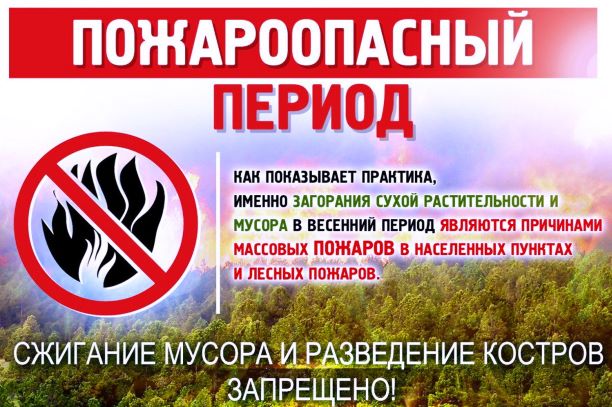 ПАМЯТКА НАСЕЛЕНИЮпо соблюдению правил пожарной безопасности на территорииПреображенского  сельсовета         Администрация Преображенского сельсовета с наступлением весенне-летнего пожароопасного периода обращается к гражданам с просьбой быть предельно осторожными и внимательными при разведении костров, сжигании сухой травы, мусора и других бытовых отходов.Напоминаем несложные правила пожарной безопасности:1. Ни в коем случае не жгите сухую траву  и мусор, собрав его,  упакуйте в мешки и сложите их в специально отведенных местах для дальнейшей утилизации. Тщательно тушите окурки и горелые спички перед тем, как их выбросить.2. При разжигании костра и по истечении надобности он должен быть тщательно засыпан землей или залит водой.2. Если вы заметили пожар – не проходите мимо. Начинающую  гореть траву вы сможете потушить самостоятельно. Почувствовали запах дыма, подойдите ближе и определите, что горит. Заливайте огонь водой из близлежащего водоема, засыпайте землей. Постарайтесь сообщить о пожаре в  пожарную службу по тел. 101.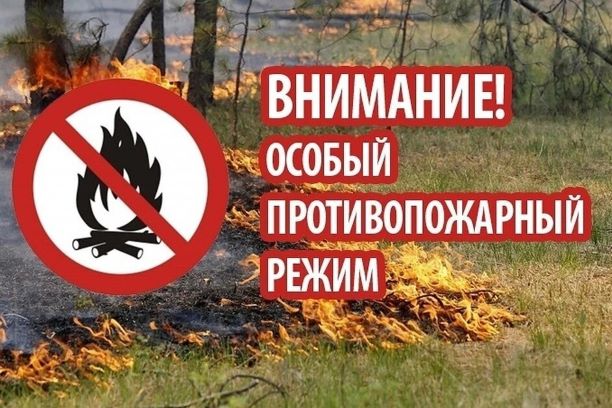 